Preparing for Transition from Key Stage 4 to Key Stage 5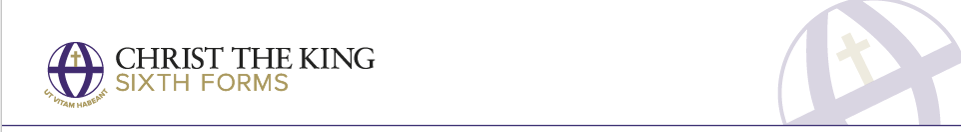 SubjectQualificationHistory (SM)Component 1:  Industrialisation and the PeopleComponent 2:  Revolution and Dictatorships in RussiaComponent 3:  Coursework-Civil Rights in the USAA LevelRecommended Reading MaterialsRecommended Websites Revolution and Reaction 1894-1924 - Michael LynchIndustrialisation and the People, Britain 1783-1885 - Alisa FortuneCivil Rights in the USA - Claybourne Carsonhttps://spartacus-educational.com/Russian-Revolution.htm - Spartacus Educationalhttps://spartacus-educational.com/PRparliament.htm - Spartacus Educationalhttps://spartacus-educational.com/USAcivilrights.htm - Spartacus EducationalPreparation TasksRecommended Research Was Lenin the sole reason why Russia had a revolution in 1917?Was popular pressure the main reason why working class people got the vote in the 19th and early 20th centuries?Was Martin Luther King the main reason why rights for African Americans improved in the latter parts of the 2oth century?For each of the questions above, write two sides of A4 as an answerFor each question on the left, visit each of the websites above to research the answersLook at the commentaries and the primary sources to give you an overview of the topicsRecommended trips or visits this SummerRecommended trips or visits this SummerFor Component 1, you could visit the science museum and see the key displays on Britain’s industrial heritage-it's brilliantFor Component 2, you could visit the Victoria and Albert Museum and see the collections on Tsarist and Revolutionary RussiaFor Component 3, watch this from YouTube: https://www.youtube.com/watch?v=Ts10IVzUDVwFor Component 1, you could visit the science museum and see the key displays on Britain’s industrial heritage-it's brilliantFor Component 2, you could visit the Victoria and Albert Museum and see the collections on Tsarist and Revolutionary RussiaFor Component 3, watch this from YouTube: https://www.youtube.com/watch?v=Ts10IVzUDVwTasks to CompleteTasks to Complete The 2 sides on Lenin as above The 2 sides on popular pressure as above The 2 sides on Civil Rights and Martin Luther as above The 2 sides on Lenin as above The 2 sides on popular pressure as above The 2 sides on Civil Rights and Martin Luther as above